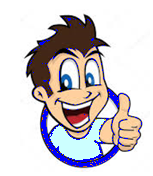                                                  Prénom : ……………………………………  Date : ……... /……… / 20………..Résoudre des problèmes R3. Résoudre des problèmes relevant d’additions, de soustractions, de multiplications et de divisions.u   Surligne le bon calcul. R3. Résoudre des problèmes relevant d’additions, de soustractions, de multiplications et de divisions.u   Surligne le bon calcul.Bravo tu as réussi !Ou revois ta leçon p   Résous les problèmes suivants.p   Résous les problèmes suivants.Bravo tu as réussi !Ou revois ta leçon